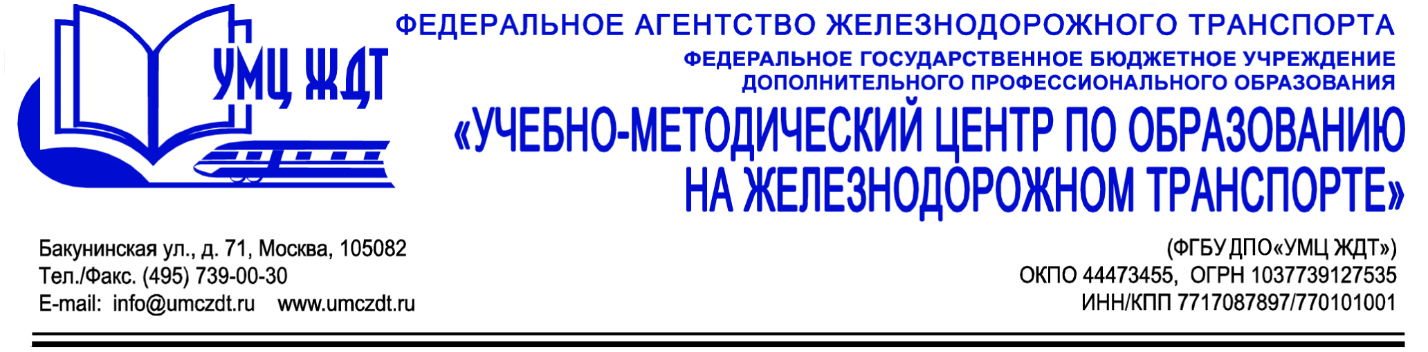 Учебный пландополнительной профессиональной программы (профессиональной переподготовки)«информационные технологии»Учебный план программы включает в себя: 3  учебные дисциплины и  9 модулей, рассчитан на 1014 часов, из них  лекции 218  часов, практические занятия  144 часа, самостоятельной работы слушателей 652 часа.№Наименование учебных дисциплин и модулейВсего, час.в том числев том числев том числеФормаитоговой/промежуточной аттестации№Наименование учебных дисциплин и модулейВсего, час.лекциипрактические занятиясамостоятельная работаФормаитоговой/промежуточной аттестацииУД 1. Нормативно правовое регулирование и законодательная база6014640зачетУД 2. Требования охраны труда при работе с аппаратными, программно-аппаратными и программными средствами4614032зачетМ 1. Принципы организации, состав и схемы работы операционных систем90181458экзаменМ 2. Основы архитектуры, устройства и функционирования вычислительных систем 90182052экзаменМ 3. Теория баз данных9022860зачетМ 4. Информационные технологии108281862экзаменМ 5.Сетевые информационные технологии9020862зачетМ 6. Основы программной инженерии90201060зачетM 7. Основы информационной безопасности90201258зачетM 8. Методы и средства защиты информации90201258экзаменM 9. Системное администрирование90141462зачетУД 3. Основы делопроизводства72101448зачетИтоговая аттестация8080Междисциплинарный экзаменИТОГО:1014218144652